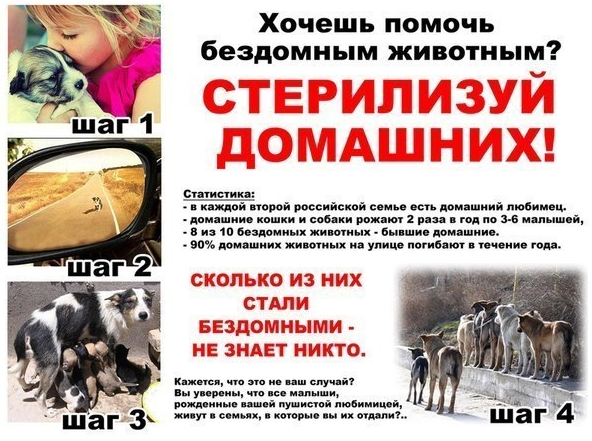 27-28 февраля 2018 года04-05 октября 2018 годаДНИ ЛЬГОТНОЙ СТЕРИЛИЗАЦИИСОБАК И КОШЕКСРЕДНЯЯ СТОИМОСТЬ СТЕРИЛИЗАЦИИ:КОШКА – 2000,00 руб.                 СУКА* –  от 3500,00 руб.                           КОТ – 1000,00 руб.                                  КОБЕЛЬ* –  от 3500,00 руб.*точную сумму по стерилизации/кастрации собак, вы можете уточнить по нашему телефону, исходя из веса животного!✔Владельцы, желающие провести предоперационный скрининг сердца питомца, могут обратиться предварительно, по записи, по льготной цене 400 рублей. Общий клинический и биохимический анализы крови так же проводится заранее (в стоимость операции не входят). Для уточнения информации обращайтесь по тел.: 423 -09-59✔В рамках акции - идентификация (чипирование) питомца в подарок!Важно! У животных с патологиями (пиометра, новообразования и д р), а так же при беременности, цена операции может увеличиваться!КОНТАКТЫ   УЧАСТКОВ, ОСУЩЕСТВЛЯЮЩИХ  ПРОВЕДЕНИЕ ЛЬГОТНОЙ  СТЕРИЛИЗАЦИИ:Центральный ветеринарный участок:г. Ломоносов, Ветеринарный пер. д. 13 тел.: 423-09-59Ропшинский ветеринарный участок:п. Ропша, Красносельское шоссе д. 49 тел.: 8-(81376)-72-2-46Глуховский ветеринарный участок:д. Глухово, д. 99  тел.: 8-996-764-22-03Лопухинский ветеринарный участок:д. Лопухинка, ул.Мира, д. 16   тел.: 8-921-976-79-31Устьенский ветеринарный участок:г. Сосновый Бор, ул. Ленинградская напротив д.32 тел.: 8-921-976-79-71ТЕЛЕФОН ГОРЯЧЕЙ ЛИНИИ ГБУ ЛО «СББЖ ЛОМОНОСОВСКОГО РАЙОНА»8-921-407-21-58